				Ruokavirasto täyttääTuote, jota hakemus koskee:  Juusto, (EU) 2020/591, hakemuksen vähimmäismäärä 0,5 tn Voi, (EU) 2020/597, hakemuksen vähimmäismäärä 10 tn Rasvaton maitojauhe, (EU) 2020/598, hakemuksen vähimmäismäärä 10 tnTuen hakijaHaemme seuraavalle tuote-erälle ennakolta vahvistettua yksityisen varastoinnin tukea komission asetuksen (EU) 2020/591 (juusto), tai (EU) 2020/597 (voi) tai (EU) 2020/598 (rasvaton maitojauhe) mukaisesti.Tuote-erän tunnistetiedot Varaston tiedot  Yksityisen varastoinnin tukea voidaan myöntää ainoastaan sellaiselle voille ja rasvattomalle maitojauheelle, joka on valmistettu tukihakemuksen vastaanottopäivää edeltäneiden 60 päivän aikana.Hakemuksen sisältöä ei voi muuttaa sen lähettämisen jälkeen. Hakemuksen viimeinen jättöpäivä on 30. kesäkuuta 2020.Allekirjoitus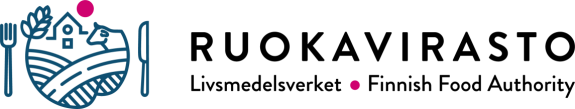 RUOKAVIRASTO MarkkinaosastoPL 100, 00027 RUOKAVIRASTOPuh. 0295 30 0400interventio@ruokavirasto.fiTUKIHAKEMUS 
YKSITYINEN VARASTOINTI (juusto, voi ja rasvaton maitojauhe)

Komission asetukset (EU) 2016/1240, (EU) 2016/1238 ja (EU) 2020/591, (EU) 2020/597, (EU) 2020/598Saapunut, pvm. Yrityksen nimiRekisterinumero RuokavirastossaJakeluosoiteALV-rekisteröintinumeroPostinumero ja -toimipaikkaSähköpostiosoiteYhteyshenkilöPuhelinnumeroValmistajaValmistajan tunnistenumeroTuote-/CN-koodiTuotteen nimiMäärä kgVarastointierän numero Tuote-erän valmistuspäivätVarastoonlaittopäiväVarastoonlaittopäiväPakkauksen 
nettopainoVaraston nimi KäyntiosoiteYhteyshenkilö  Puhelinnumero ja sähköpostiosoiteVaraston tunnistenumero (jos on)Paikka ja aikaYrityksen edustajan allekirjoitus ja nimenselvennys